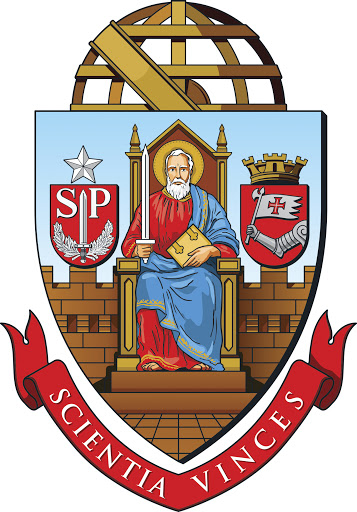 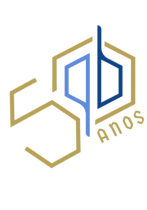 A REAÇÃO RELÓGIO IODETO/IODOAnálise dos dados:Utilize uma planilha para realizar todos os cálculos de forma dinâmica. Essa planilha será necessária para estimar as incertezas e analisar as etapas críticas do experimento.Calcule a concentração de todos os reagentes imediatamente após a adição da solução de peróxido de hidrogênio (volume final de 200 mL). Obtenha a concentração de H+ a partir do valor de pH registrado.Obtenha a velocidade da reação dada por: Determine a ordem da reação global e em relação a cada um dos reagentes, se baseando nas mudanças de concentração entre ensaios, considerando a lei cinética da reação como . Para tanto considere que, , (eq. 2) onde os índices 1 e 2 representam dois ensaios distintos. Os valores devem ser calculados com três algarismos significativos e somente depois arredondados para o valor inteiro mais próximo.Utilizando os valores de velocidade, concentração e ordem de reação obtidos, calcule o valor da constante de velocidade k para todos os ensaios e obtenha a média dos valores para cada temperatura. Se possível faço os cálculos no próprio laboratório, já que essa etapa pode indicar se houve erros nas determinações.De posse dos valores médios de k obtidos para cada temperatura, faça um gráfico de lnk por 1/T e obtenha o valor de energia de ativação (Ea) e do fator pré-exponencial de Arrhenius (A) para a reação estudada.Orientação para o relatório:Apresente os resultados obtidos por todas as duplas em uma única tabela, contendo, para cada um dos ensaios, todas as informações da tabela 1, o pH, temperatura e tempos de reação medidos, assim como as concentrações, velocidades e constantes de velocidade calculadas.Apresente o gráfico de lnk por 1/T e os parâmetros Ea e A. Compare o valor de Ea com a energia térmica disponível. O que representa o fator A obtido?Escreva todas as equações químicas envolvidas no experimento.Comparando a lei cinética obtida com a equação química, o que podemos afirmar sobre o mecanismo da reação.Mostre como obter as eq. 1 e 2 apresentadas.Qual é o papel do amido na reação? E quanto ao ácido? Relacione com a ordem de reação encontrada. O que o experimento que utiliza NaOH tenta ilustrar?Explique por que sempre a mesma quantidade de tiossulfato de sódio foi utilizada.Utilize a planilha para discutir a importância da determinação acurada do tempo nas grandezas calculadas. Por exemplo: Qual a importância de uma variação de cinco segundos nas grandezas determinadas. Todos os ensaios seriam afetados da mesma forma, independentemente das concentrações de reagentes e da temperatura?Proponha uma modificação para aprimorar o experimento.Dados experimentais:Grupo 145ºC (Real 38ºC)Grupo 145ºC (Real 38ºC)Grupo 230ºC (Real 36ºC)Grupo 230ºC (Real 36ºC)Grupo 355ºC (Real 55,5ºC)Grupo 355ºC (Real 55,5ºC)Grupo 465ºC (Real 69ºC)Grupo 465ºC (Real 69ºC)SoluçãopHtempo (s)pHtempo (s)pHtempo (s)pHtempo (s)14,7239,114,8416,174,8421,695,0216,0224,9020,724,6535,584,6011,824,579,0134,7324,784,6033,534,6213,444,829,6743,8750,553,7561,373,9519,634,1016,3151,8336,761,7747,471,8015,872,089,18613,39ꝏ12,93ꝏ11,78ꝏ11,82ꝏ